Lesson 3: Dibujos de situaciones de divisiónStandards AlignmentsTeacher-facing Learning GoalsInterpret and relate drawings and descriptions of division situations.Understand that a division situation may involve finding an unknown number of groups or finding an unknown number of objects in each group.Student-facing Learning GoalsRepresentemos situaciones de división con dibujos.Lesson PurposeThe purpose of this lesson is for students to interpret descriptions or drawings of division situations and recognize whether they involve finding an unknown number of groups or finding an unknown number of objects in each group.Students see the two types of division situations side-by-side in this lesson. They understand that division is finding the number in each group or the size of each group and can match division situations to drawings. Students learn that the same drawing can match either type of division situation. This is because the drawings represent the end result after division has occurred. From the drawing, we cannot tell whether the number of groups or the number of objects in each group was known. The division symbol, , is introduced in the lesson synthesis.Access for: Students with DisabilitiesEngagement (Activity 3) English LearnersMLR8 (Activity 3)Instructional RoutinesMLR1 Stronger and Clearer Each Time (Activity 2), Number Talk (Warm-up)Lesson TimelineTeacher Reflection QuestionHow are students leveraging the drawings they used for multiplication to solve division problems?Cool-down(to be completed at the end of the lesson)  5minRegalitos para invitadosStandards AlignmentsStudent-facing Task StatementClare tiene 48 marcadores. Ella pone 8 marcadores en cada bolsa de regalitos para su fiesta de cumpleaños. ¿Cuántas bolsas usará?¿Cuál dibujo corresponde a la situación? Explica tu razonamiento.A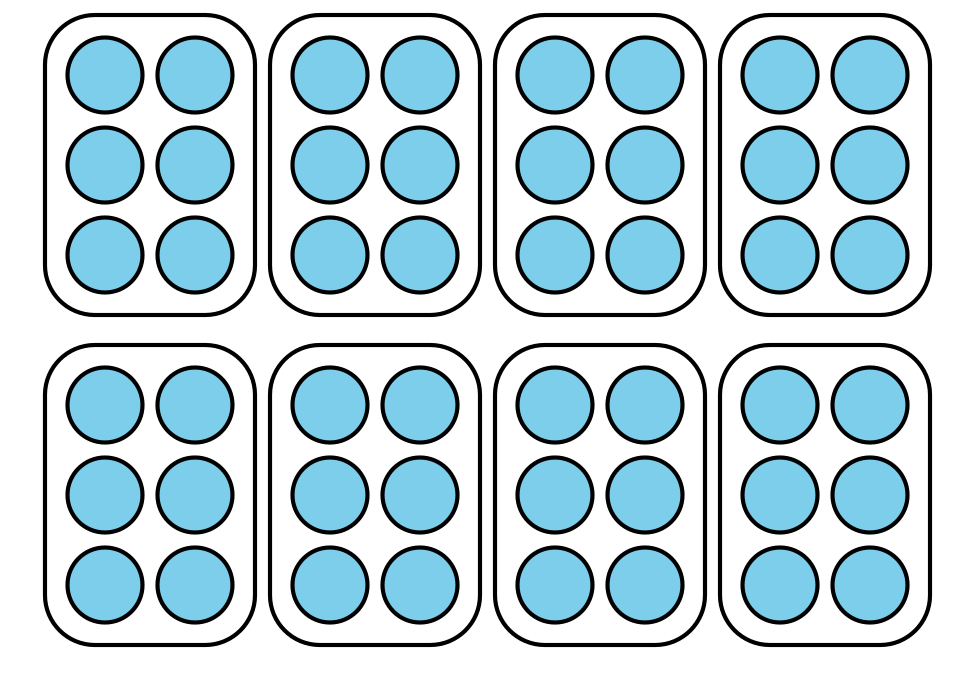 B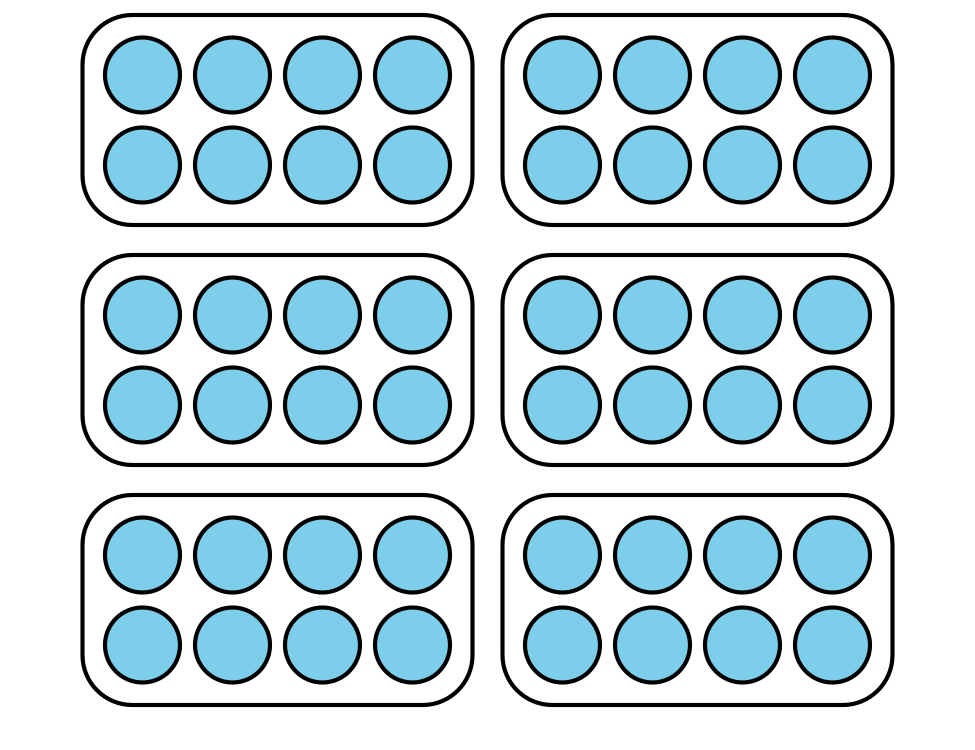 Student ResponsesSample response: Drawing B matches the situation because it shows 8 markers in each bag. After the 48 markers are put into groups of 8, there will be 6 bags.Addressing3.NBT.A.2, 3.OA.A.2Warm-up10 minActivity 110 minActivity 210 minActivity 315 minLesson Synthesis10 minCool-down5 minAddressing3.OA.A.2